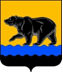 АДМИНИСТРАЦИЯ ГОРОДА НЕФТЕЮГАНСКА РАСПОРЯЖЕНИЕ02.03.2020											№ 50-рг.НефтеюганскО внесении изменений в распоряжение администрации города Нефтеюганска от 11.12.2018 № 370-р «Об утверждении Плана мероприятий («дорожная карта») администрации города Нефтеюганска по завершению строительства и вводу в эксплуатацию объекта «Многоквартирный жилой дом № 3 со встроенными помещениями общественного назначения и пристроенной стоянкой автотранспорта закрытого типа в 17 микрорайоне г.Нефтеюганска. 2 этап строительства «Многоквартирный жилой дом № 3 со встроенными помещениями общественного назначения. Корпус 2»В соответствии с распоряжением Правительства Ханты-Мансийского автономного округа – Югры от 06.12.2019 № 674-рп «О внесении изменений в распоряжение Правительства Ханты-Мансийского автономного округа – Югры от 08 августа 2017 года № 490-рп «Об утверждении плана-графика по осуществлению мер по решению проблем граждан, включенных в реестр граждан, чьи денежные средства привлечены для строительства многоквартирных домов и чьи права нарушены»:1.Внести изменение в распоряжение администрации города Нефтеюганска от 11.12.2018 № 370-р «Об утверждении Плана мероприятий («дорожная карта») администрации города Нефтеюганска по завершению строительства и вводу в эксплуатацию объекта «Многоквартирный жилой дом № 3 со встроенными помещениями общественного назначения и пристроенной стоянкой автотранспорта закрытого типа в 17 микрорайоне г.Нефтеюганска.               2 этап строительства «Многоквартирный жилой дом № 3 со встроенными помещениями общественного назначения. Корпус 2», изложив приложение к распоряжению согласно приложению к настоящему распоряжению.2.Департаменту по делам администрации города (Прокопович П.А.) разместить распоряжение на официальном сайте органов местного самоуправления города Нефтеюганска в сети Интернет.3.Контроль исполнения распоряжения возложить на заместителя главы города Нефтеюганска Е.А.Абрамову. Глава города Нефтеюганска                                                                 С.Ю.Дегтярев  					Приложение        к распоряжению        администрации города   от 02.03.2020  № 50-рПлан мероприятий («дорожная карта») администрации города Нефтеюганскапо завершению строительства и вводу в эксплуатацию объекта«Многоквартирный жилой дом № 3 со встроенными помещениями общественного назначения и пристроенной стоянкой автотранспорта закрытого типа в 17 микрорайоне г.Нефтеюганска. 2 этап строительства «Многоквартирный жилой дом № 3 со встроенными помещениями общественного назначения. Корпус 2»(застройщик ООО «СибНефтеПромСтрой»)№ п/пНаименование мероприятияСрок выполненияОтветственный исполнитель1Разработка и принятие муниципальных правовых актов, предусматривающих отбор застройщиков для завершения строительства объектадо 22.02.2019Департамент градостроительства и земельных отношений администрации города НефтеюганскаЮридическо-правовое управление администрации города Нефтеюганска2Проведение технического обследования объекта по определению стоимости достройкидо 11.03.2019Арбитражный управляющий ООО «СибНефтеПромСтрой»3Проведение конкурса по отбору застройщиковдо 15.04.2019Администрация города Нефтеюганска4Определение источника кредитованиядо 25.11.2019Застройщик5Завершение строительства и ввод в эксплуатацию  объекта в рамках процедуры банкротствадо 28.08.2020Застройщик